СТРУКТУРА та штатна чисельність                                                                                                                                                                             Комунального закладу «Вінницька обласна дитячо-юнацька спортивна школа стрільби»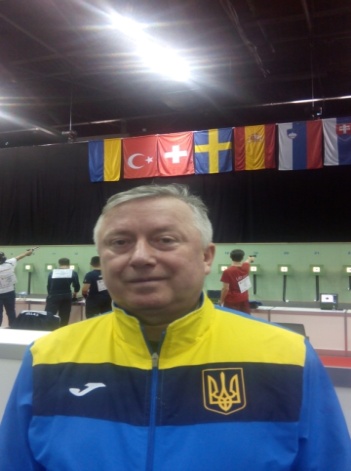 Щерба ВікторЛеонідовичДиректорКонтактний телефон : (0432) 61-16-00e-mail : kzbodushs@ukr.netshcherba1960@ukr.net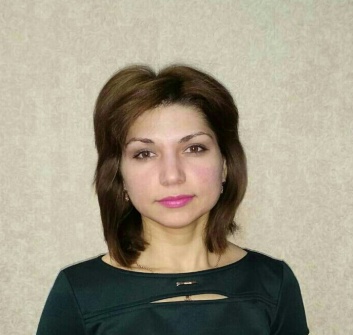 Климчук Олена ДмитрівнаЗаступник директора            з навчально-тренувальної роботи Контактнийтелефон : (0432) 61-16-00e-mail : kzbodushs@ukr.netПавлинчук Зоя ОлександрівнаГоловний бухгалтерКонтактнийтелефон : (0432) 61-16-00e-mail : kzbodushs@ukr.netТренери-викладачі : 12 чол.